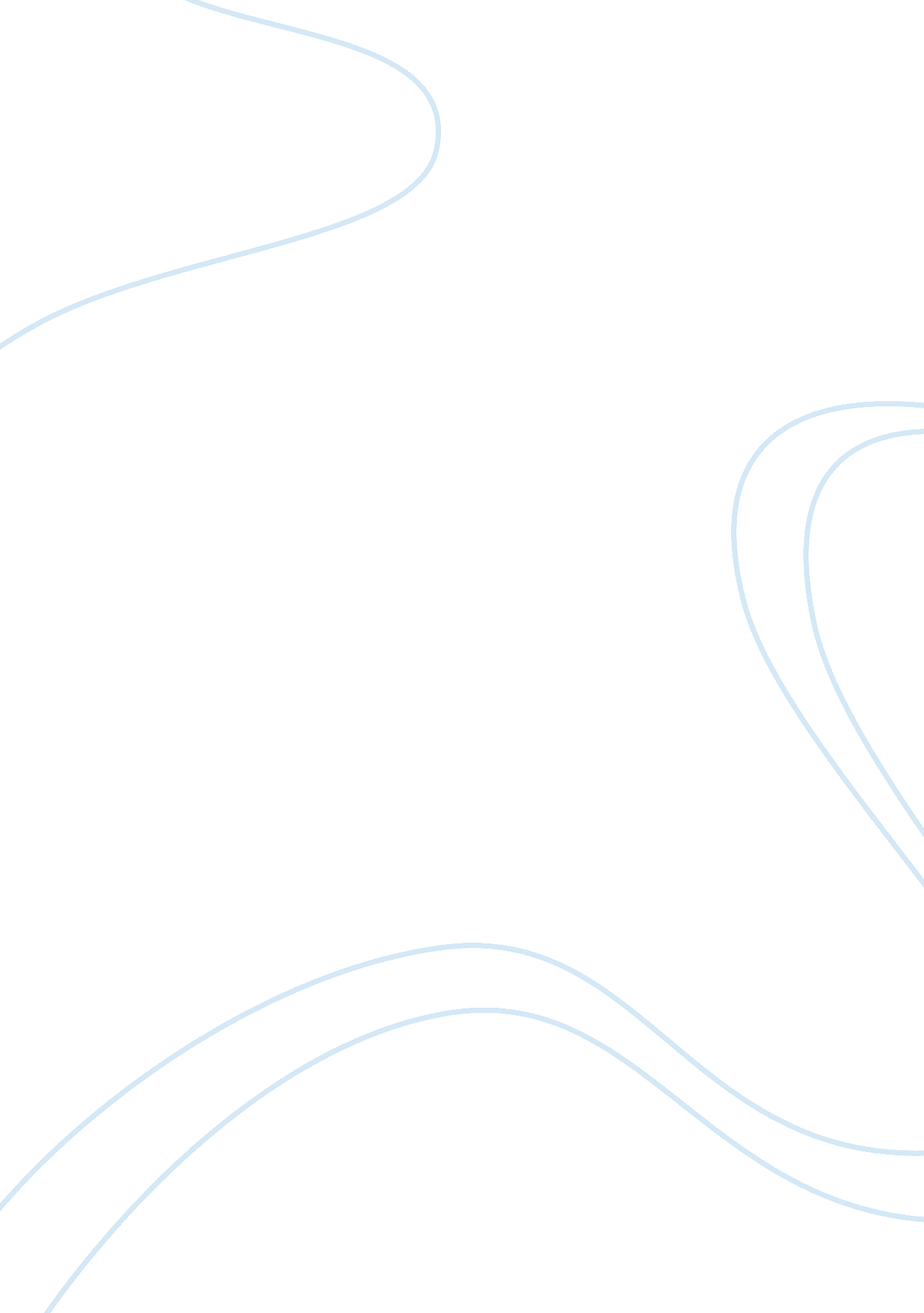 Capacity planning and performance modeling hw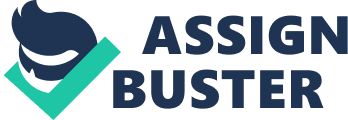 Capa Planning and Performance Modeling HW ID Lecturer Describe the information environment within which capacity planning must be conducted. The information environment within capacity planning realms is important to ascertain because this marks the basis for the success of the organization in the long run. What this signifies in essence is the need to comprehend that capacity planning shall be the torchbearer for determining the production capacity that is required by the organization under consideration and which shall change with the growing demands for the different products and services (Robb 2005). The information environment makes sure that the changing demands are being met properly and that there are no hindrances in getting the message across to the relevant domains and quarters. Under the aegis of the production department, the information works to good effect as it underlines the need for aligning the requirements of the stakeholders as well as how the organization finds its feasible to invest in different areas and zones. The information environment tackles the quandaries which the organization faces in terms of the capacity planning ranks whereby different activities and tasks are streamlined in a quick and hassle-free way. The capacity denotes the maximum amount of work that can be done within an organization as it is capable of accomplishing within a set time frame and the information realms always make sure that these capacity domains are utilized to full potential without any hindrances coming to the fore (Author Unknown 2011). The people involved in different capacity planning stages are in touch with each other to tackle the problems which might arise at any given time and thus settle the major issues which are proactively being monitored by the information environment that has thus been created. 2. Outline the major issues in capacity planning and modeling. Since capacity planning and modeling is employed in long term and short term. However the issues at each stage are very significant to decipher. The long term capacity planning and modeling issues are related with the location decisions whereby technology and transferability of the entire process towards other products is connected with the long term capacity planning regimes. When short term changes in capacity planning and modeling are insufficient and are unable to play their significant roles, the long term capacity planning might evolve as a result of the same. Within the short term capacity planning and modeling, issues of balancing resource capabilities, labor shifts and scheduling take place. The goal within the short term capacity planning is to take care of the unexpected shifts within the demands in a productive manner so that there are no anomalies whatsoever (Haughey & Adelman 2006). Since the time frame for the short term capacity planning and modeling is just a few days, the same might just prolong to about six months at a stretch as well. The remedy for the short term capacity planning and modeling changes are many in number and might just include the decision to meet the demands or the lack thereof. Working overtime is one of the possible solutions behind tackling the short term capacity planning and modeling realms which have come to the fore. The capacity planning and modeling techniques guarantee that both the long term and short term issues are taken care of as soon as these are addressed by the management. References Author Unknown (2011). Capacity Planning. Found Online at: http://computing-dictionary. thefreedictionary. com/capacity+planning Haughey, T & Adelman, S (2006). What activities need to be done in capacity planning for a data warehouse consolidation project? Found Online at: http://www. information-management. com/news/1048082-1. html Robb, D (2005). Sidebar: Making Plans. Found Online at: http://www. computerworld. com/s/article/104178/Sidebar_Making_Plans? intsrc= article_pots_bot 